PROYECTO 12ACTIVIDAD N°1Nombre de la actividad: Recolecta para Intervención QuirúrgicaObjetivos de la actividad: Recolectar fondos para la operación de la niña Amanda Luchía PérezFecha de ejecución: 05 de julio de 2016Lugar en que se desarrolló la actividad: Sede SantiagoResponsables de la actividad: Extensión y Asuntos Estudiantiles Participantes de la actividad: Administrativos, planta docente y estudiantesDescripción de la actividad: serie de actividades con el fin de recoger fondos, para la niña Amanda Luchía Pérez De Diego, quien necesita con urgencia, un trasplante de hígado para salvar su vida, se donó un cheque por la suma de seiscientos treinta y ocho balboas con cuarenta y cuatro centavos (B/.  638.44)  para contribuir con dicha intervención quirúrgica y mejorar la calidad de vida de Ana Luchía, hija de Rosángel de Pérez, estudiante del Programa de Postgrado en Docencia Superior, de esta prestigiosa Universidad.Elementos complementarios de la actividad:     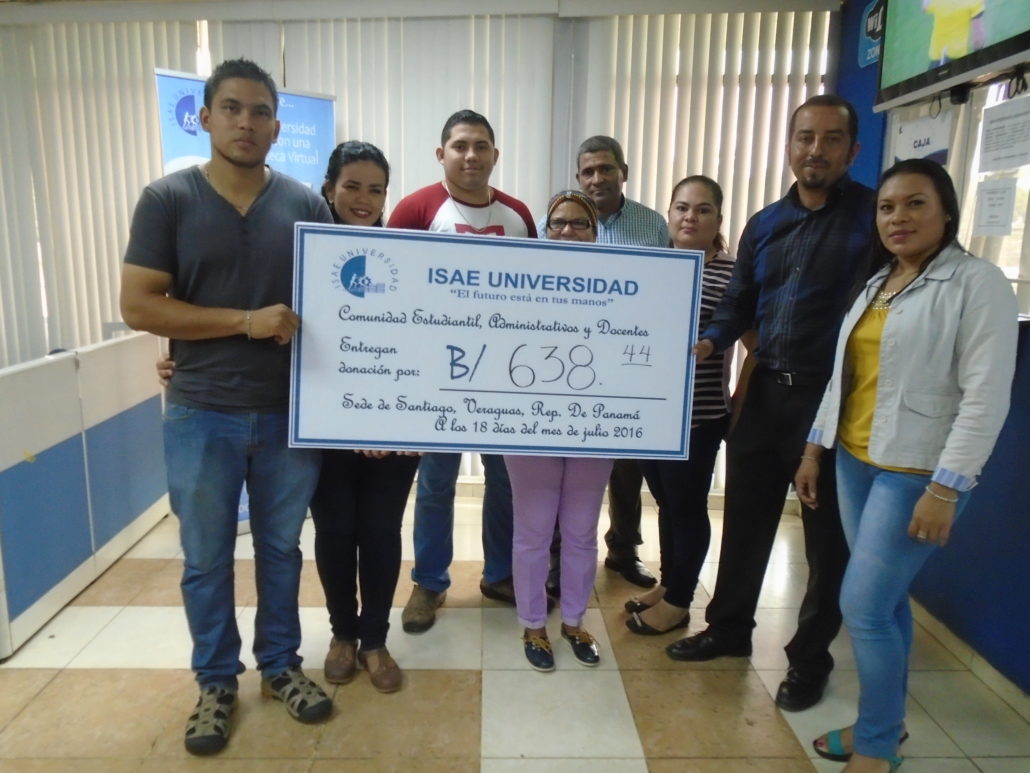 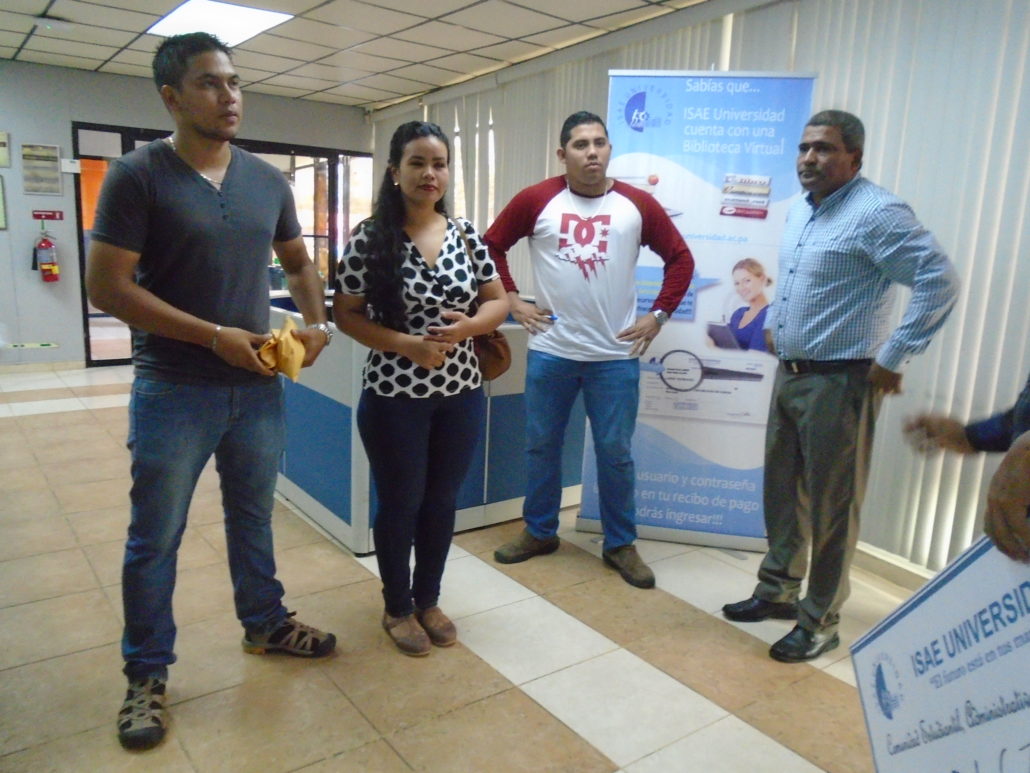 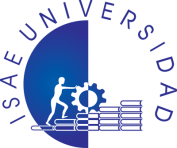 ISAE UNIVERSIDADSISTEMA DE INFORMACIÓN UNIDAD TÉCNICA DE EVALUACIÓNDIRECCIÓN DE EXTENSIÓN Y ASUNTOS ESTUDIANTILESISAE UNIVERSIDADSISTEMA DE INFORMACIÓN UNIDAD TÉCNICA DE EVALUACIÓNDIRECCIÓN DE EXTENSIÓN Y ASUNTOS ESTUDIANTILESPáginas  ISAE UNIVERSIDADSISTEMA DE INFORMACIÓN UNIDAD TÉCNICA DE EVALUACIÓNDIRECCIÓN DE EXTENSIÓN Y ASUNTOS ESTUDIANTILESFecha 2016